РОССИЙСКАЯ ФЕДЕРАЦИЯБЕЛГОРОДСКАЯ ОБЛАСТЬ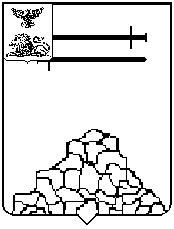 КОНТРОЛЬНО - СЧЕТНАЯ КОМИССИЯЯКОВЛЕВСКОГО ГОРОДСКОГО ОКРУГА. Строитель, ул. Ленина, д.16                                                                       т. (47 244) 6-94-01ИНФОРМАЦИЯпо результатам проведения контрольного мероприятия в МКУ «Управление социального строительства Яковлевского городского округа» по вопросу проверка выполнения работ по объекту: «Капитальный ремонт МБДОУ «Центр развития ребенка - детский сад «Золотой ключик» г. Строитель Яковлевского городского округа»Руководствуясь Федеральным законом от 07 февраля 2011 года № 6-ФЗ                     «Об общих принципах организации и деятельности контрольно-счетных органов субъектов Российской Федерации и муниципальных образований», Положением                   «О Контрольно-счетной комиссии Яковлевского городского округа», утвержденным решением Совета депутатов Яковлевского городского округа от 09 ноября 2021 года  № 15, планом работы Контрольно-счетной комиссии Яковлевского городского округа на 2022 год, утвержденным распоряжением председателя Контрольно-счетной комиссии Яковлевского городского округа от 27 декабря 2021 года № 24, распоряжением председателя Контрольно-счетной комиссии Яковлевского городского округа от 27 сентября 2022 года № 43 было проведено в Муниципальном казенном учреждении «Управление социального строительства Яковлевского городского округа» контрольное мероприятие по вопросу проверка выполнения работ по объекту: «Капитальный ремонт МБДОУ «Центр развития ребенка - детский сад «Золотой ключик»                  г. Строитель Яковлевского городского округа». Основание для проведения мероприятия: Пункт 2.7 раздел 2 плана работы Контрольно-счетной комиссии Яковлевского городского округа на 2022 год, утвержденного распоряжением председателя Контрольно-счетной комиссии Яковлевского городского округа от 27 декабря 2021 года № 24. Предмет мероприятия: выполненные работы по объекту: «Капитальный ремонт МБДОУ «Центр развития ребенка - детский сад «Золотой ключик» г. Строитель Яковлевского городского округа».Объект мероприятия: Муниципальное казенное учреждение «Управление социального строительства Яковлевского городского округа».Цель мероприятия: проверка целевого и эффективного расходования средств бюджета, направленных на выполнение работ по объекту: «Капитальный ремонт МБДОУ «Центр развития ребенка - детский сад «Золотой ключик» г. Строитель Яковлевского городского округа». Исследуемый период: с 01 июля 2021 года по 31 октября 2022 года. Контрольное мероприятие проводилось выборочным методом по документам, представленным МКУ «Управление социального строительства Яковлевского городского округа», а также по информации, размещенной на официальном сайте единой информационной системы в сфере закупок в информационно-коммуникационной сети Интернет.Основной деятельностью МКУ «Управление социального строительства Яковлевского городского округа» является осуществление функций муниципального заказчика по строительству, реконструкции и капитальному ремонту, ремонту объектов муниципальной собственности для нужд Яковлевского городского округа.На капитальный ремонт МБДОУ «ЦРР-детский сад «Золотой ключик»                          г. Строитель Яковлевского городского округа» предусмотрено 82 572,7 тыс. рублей, заключены следующие муниципальные контракты:-Муниципальный контракт № 0826600012221000046 от 13 июля 2021 года                  с ООО «ИнтерДизайн» на сумму 55 678,7 тыс. рублей;- Муниципальный контракт № 05092022 от 12 сентября 2022 года                                   с ООО«БСО» на сумму 26 894,0 тыс. рублей.В ходе контрольного мероприятия комиссией установлены отдельные нарушения требований Федерального закона от 06.12.2011 года № 402-ФЗ                               «О бухгалтерском учете» и Федерального закона от 05.04.2013 года № 44-ФЗ                        «О контрактной системе в сфере закупок товаров, работ, услуг для обеспечения государственных и муниципальных нужд».  В адрес начальника, проверяемого объекта, вынесено предписание                            об устранении выявленных нарушений и замечаний.Контрольно-счетной комиссией Яковлевского городского округа предоставлен отчет об итогах проведения контрольного мероприятия в Совет депутатов Яковлевского городского округа, подготовлена информация главе администрации Яковлевского городского округа.